		Reception by NGO’s		Note by the secretariatThe secretariat has been invited to circulate the invitation below on behalf of NGO’s participating in the session:The non-governmental organizations are pleased to announce that a reception will be held in conjunction with this session of the Sub-Committee of Experts on the Transport of Dangerous Goods. This opportunity for all delegates to the Sub-Committee to meet socially is an important element in promoting the friendly way in which we conduct our business. The reception provides a chance to meet informally beyond the time constraints of the meetings. All delegates, staff, interpreters and partners are invited and encouraged to attend.The reception will take place on Tuesday July 02, 2019 directly after the meeting around 18:00. The location will be the restaurant Brasserie, Tivoli les Nations, 87, Rue de Montbrillant, 1202 Genève. It’s the same restaurant as last time. Delegates may walk from the Palais out the flag gate, then go past the tram station, cross the Rue de Ferney, turn left and walk a few hundred meters and find the restaurant on the right (See map below). Beverages and pizza will be provided. Delegates may remain for the duration of the evening as they wish.The following organizations are recognized for their generous support:AEISG, the Australian Explosives Industry Safety Group; DGAC, the Dangerous Goods Advisory Council; DGTA, the Dangerous Goods Trainers Association; FEA, the European Aerosol Federation; IPPIC, the International Paint and Printing Ink Council; Mauser Packaging Solutions; SAAMI, the Sporting Arms & Ammunition Manufacturers’ Institute; CGA, the Compressed Gas Association; RECHARGE, the International Association for Advanced Rechargeable Batteries; EIGA, the European Industrial Gases Association; IME, the Institute of Makers of Explosives; CEFIC, the European Chemical Industry Council; ICPP, the International Confederation of Plastics Packaging Manufacturers; COSTHA, the Council on Safe Transportation of Hazardous Articles; ICDM, the International Confederation of Drum Manufacturers; Metal Packaging Europe; SSCA, Stainless Steel Container Association; PRBA, the Portable Rechargeable Battery Association; scienceindustries – Business Association Chemistry Pharma Life-Sciences and IPANA, the Industrial Packaging Alliance of North America.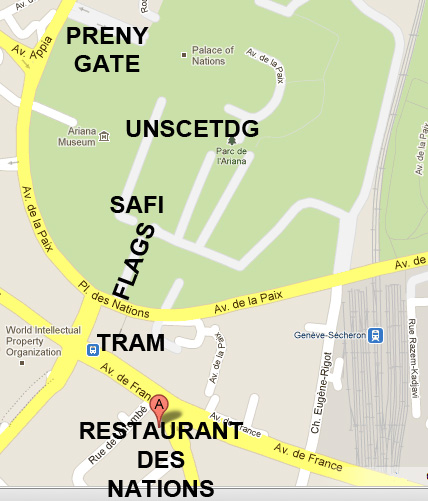 UN/SCETDG/55/INF.32Committee of Experts on the Transport of Dangerous Goods
and on the Globally Harmonized System of Classification
and Labelling of Chemicals Sub-Committee of Experts on the Transport of Dangerous Goods 															20 June 2019Fifty-fifth sessionGeneva, 1-5 July 2019Item 11 of the provisional agendaOther Business